RFQ Title:	Temporary Winter Flow Monitoring 2019/2020RFQ No:	1220-040-2019-035CONTRACTORLegal Name: 			Contact Person and Title:		Business Address:		Business Telephone:		Business Fax:			Business E-Mail Address:		CITY OF SURREYCity Representative:	Richard D. Oppelt, Manager, Procurement ServicesAddress:		Surrey City Hall			Finance Department – Procurement Services Section			Reception Counter – 5th Floor West	13450 - 104 Avenue, Surrey, B.C., Canada, V3T 1V8E-mail for PDF Files:	purchasing@surrey.ca1.	If this Quotation is accepted by the City, a contract will be created as described in:(a)	the Agreement;(b)	the RFQ; and(c)	other terms, if any, that are agreed to by the parties in writing.2.	Capitalized terms used and not defined in this Quotation will have the meanings given to them in the Agreement and RFQ.  Except as specifically modified by this Quotation, all terms, conditions, representations, warranties and covenants as set out in the Agreement and RFQ will remain in full force and effect.3.	I/We have reviewed the RFQ Attachment 1 – Draft Agreement. If requested by the City, I/we would be prepared to enter into that Agreement, amended by the following departures (list, if any):Section			Requested Departure(s) / Alternative(s)4.	The City requires that the successful Contractor have the following in place before providing the Goods and Services:Workers’ Compensation Board coverage in good standing and further, if an “Owner Operator” is involved, personal operator protection (P.O.P.) will be provided,Workers' Compensation Registration Number ___________________________;Prime Contractor qualified coordinator is Name:  _______________ and Contact Number:  _________________________;Insurance coverage for the amounts required in the proposed Agreement as a minimum, naming the City as additional insured and generally in compliance with the City’s sample insurance certificate form available on the City’s Website Standard Certificate of Insurance;(d)	City of Surrey or Intermunicipal Business License:  Number ________________;(e)	If the Contractor’s Goods and Services are subject to GST, the Contractor’s GST Number is _____________________________________; and(f)	If the Contractor is a company, the company name indicated above is registered with the Registrar of Companies in the Province of British Columbia, Canada, Incorporation Number ___________________________________.As of the date of this Quotation, we advise that we have the ability to meet all of the above requirements except as follows (list, if any):			Requested Departure(s) / Alternative(s)	______________________________________________________________________		______________________________________________________________________	______________________________________________________________________5.	The Contractor acknowledges that the departures it has requested in Sections 3 and 4 of this Quotation will not form part of the Agreement unless and until the City agrees to them in writing by initialing or otherwise specifically consenting in writing to be bound by any of them.SECTION B-1Changes and Additions to Specifications:6.	In addition to the warranties provided in the Agreement, this Quotation includes the following warranties:		______________________________________________________________________		______________________________________________________________________	______________________________________________________________________7.	I/We have reviewed the RFQ Attachment 1, Schedule A – Specifications of Goods and Scope of Services, to Attachment 1.  If requested by the City, I/we would be prepared to meet those requirements, amended by the following departures and additions (list, if any):Requested Departure(s) / Alternative(s) / Addition(s)	______________________________________________________________________		______________________________________________________________________	______________________________________________________________________SECTION B-2Fees and Payments8.	The Contractor offers to supply to the City of Surrey the Goods and Services for the prices plus applicable taxes as follows:SECTION B-3Time Schedule:10.	Contractors should provide an estimated schedule, with major item descriptions and times indicating a commitment to provide the Goods and perform the Services within the time specified (use the spaces provided and/or attach additional pages, if necessary).MILESTONE DATES __________________________________SECTION B-4Key Personnel & Sub-Contractors:11.	Contractors should provide information on the background and experience of all key personnel proposed to provide the Goods and Services (use the spaces provided and/or attach additional pages, if necessary):Key Personnel12.	Contractors should provide the following information on the background and experience of all sub-contractors and material suppliers proposed to undertake a portion of the Goods and Services (use the spaces provided and/or attach additional pages, if necessary):SECTION B-5Experience and References:13.	Contractor's should provide information on their relevant experience and qualifications in delivering Goods and Services similar to those required by the Agreement (use the spaces provided and/or attach additional pages, if necessary):14.	Contractor's should provide information on their relevant references (name and telephone number).  The City's preference is to have a minimum of three references.  Previous clients of the Contractor may be contacted at the City’s discretion (use the spaces provided and/or attach additional pages, if necessary): Metro Vancouver’s Non-Road Diesel Engine Emissions Regulation By-law:16.	Contractors should confirm they are in compliance with By-law (if applicable):  Applicable as follows    Not applicable to this project17.	I/We the undersigned duly authorized representatives of the Contractor, having received and carefully reviewed the RFQ and the Agreement, submit this Quotation in response to the RFQ.This Quotation is offered by the Contractor this _______ day of _______________, 2019.CONTRACTORI/We have the authority to bind the Contractor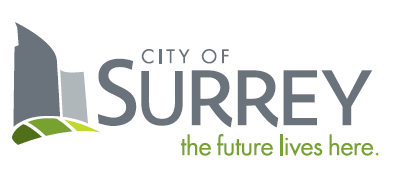 SCHEDULE B - QUOTATIONF.O.B.DestinationFreight PrepaidPayment Terms:A cash discount of ____% will be allowed if invoices are paid within ___ days, or the ___ day of the month following, or net 30 days, on a best effort basis.Payment Terms:A cash discount of ____% will be allowed if invoices are paid within ___ days, or the ___ day of the month following, or net 30 days, on a best effort basis.Ship Via:Item #Item NameItem NameTotal Amount1Project preparation (including traffic management plan and traffic obstruction permits submissions to the City) and site assessment, for all sitesProject preparation (including traffic management plan and traffic obstruction permits submissions to the City) and site assessment, for all sites$2Equipment installation, for all sitesEquipment installation, for all sites$3On-going data collection, analysis and quality assurance, for all sitesOn-going data collection, analysis and quality assurance, for all sites$4Decommissioning and Final Reporting, for all sitesDecommissioning and Final Reporting, for all sites$CURRENCY:  CanadianCURRENCY:  CanadianSubtotal:$CURRENCY:  CanadianCURRENCY:  CanadianGST 5%:$CURRENCY:  CanadianCURRENCY:  CanadianTOTAL QUOTATION PRICE:$ACTIVITYSCHEDULESCHEDULESCHEDULESCHEDULESCHEDULESCHEDULESCHEDULESCHEDULESCHEDULESCHEDULE12345678910Name:Experience:Dates:Project Name:Responsibility:Description of Goods & ServicesSub-Contractors & Material Suppliers NamesYears of Working with ContractorTelephone Number and EmailNo.Equipment DescriptionEngine Tier DesignationEngine Registration Number as Issued by Metro Vancouver1 Tier 0 or   Tier 12 Tier 0 or   Tier 13 Tier 0 or   Tier 14 Tier 0 or   Tier 15 Tier 0 or   Tier 1________________________________________(Legal Name of Contractor)_________________________________________(Signature of Authorized Signatory)_______________________________________(Print Name and Position of Authorized Signatory)________________________________________(Signature of Authorized Signatory)________________________________________(Print Name and Position of Authorized Signatory)